ПОСТАНОВЛЕНИЕ__________________                                                                          № _______________Об осуществлении закупок малого объемаВ целях дальнейшего развития контрактной системы в сфере закупок товаров, работ, услуг для обеспечения муниципальных нужд города Глазова. Руководствуясь Уставом муниципального образования «Город Глазов», утвержденного решением Глазовской городской Думы от 30.06.2005 № 461, Указом Главы Удмуртской Республики от 04.10.2018 № 184 «Об основных направлениях бюджетной и налоговой политики Удмуртской Республики на 2019 год и плановый период 2020 и 2021 годов», приказом Министерства финансов Удмуртской Республики от 11.07.2018 № 8н «Об утверждении Регламента осуществления малых закупок с использованием подсистемы «Управление в сфере закупок товаров, работ, услуг для государственных нужд Удмуртской Республики» государственной информационной системы «Автоматизированная информационная система управления бюджетным процессом Удмуртской Республики», П О С Т А Н О В Л Я Ю :1. Муниципальным заказчикам: муниципальным бюджетным учреждениям, муниципальным казенным учреждениям города Глазова осуществлять закупки у единственного поставщика (подрядчика, исполнителя) в соответствии с пунктами 4, 5 части 1 статьи 93 Федерального закона от 5 апреля 2013 года № 44-ФЗ «О контрактной системе в сфере закупок товаров, работ, услуг для обеспечения государственных и муниципальных нужд», за исключением закупок, сведения о которых составляют государственную тайну, с использованием подсистемы «Управление в сфере закупок товаров, работ, услуг для государственных нужд Удмуртской Республики» государственной информационной системы «Автоматизированная информационная система управления бюджетным процессом Удмуртской Республики».2. Настоящее постановление для  муниципальных казенных учреждений города Глазова вступает в силу с 1 апреля 2019 года, для муниципальных бюджетных учреждений города Глазова вступает в силу с 1 мая 2019 года.3. Контроль за исполнением настоящего постановления оставляю за собойСОГЛАСОВАНО:Рассылка:Исп.: Петров Игорь Викторович , 2-97-771 Петров И.В.Разработчик проекта постановления: Управление финансов города ГлазоваАдминистрация муниципального образования «Город Глазов» (Администрация города Глазова)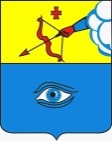  «Глазкар» муниципал кылдытэтлэн Администрациез(Глазкарлэн Администрациез)Глава города ГлазоваС.Н. КоноваловНачальник управления финансов, наделенного правами юридического лица Администрации города ГлазоваСогласовано____________И.В. Петров__.__.2019Заместитель начальника управления информационно-документационного обеспечения Администрации города Глазова____________Е.В. Скрябина__.__.2019Начальник отдела муниципального заказа Администрации города Глазова____________Е.М. Коксенова__.__.2019 Начальник правового управления - главный юрист Администрации города Глазова____________О.Г. Васильева__.__.2019УИДООригиналУправление финансов Администрации г.ГлазоваКопияОтел муниципального заказаКопия